Tobacco Dependence Treatment ProgramPOLICY: PPHD will offer a systematic approach and support to partner clinics/hospitals offering a Tobacco Dependence Treatment Program in the Panhandle.PURPOSE:   To provide a Tobacco Dependence Treatment Program, using evidence-based strategies, with success and fidelity across the Panhandle to reduce the number of tobacco users.PROCESS: This will be accomplished by following the regional systematic approach to offering a Tobacco Dependence Treatment Program.  Tobacco Dependence Treatment Program For Adults ≥ 18 years old, who use any tobacco productTobacco User in ER Patient receives a patch at or prior to the four-hour markTobacco User AdmittedPatient receives a patch within the four-hour markTobacco User Referred for TreatmentPatient Review*Review their file – what are their options for pharmacological treatments.Nicotine Replacement Therapy – no interaction with medicationsPatchGumLozengeBupropionZyban/WellbutrinVarenicline - no interaction with medicationsChantix* If pregnant – No pharmacological treatment for 2 weeks.  If she doesn’t stop within 2 weeks try low dose patch or lozenge.Best Options in orderVarenicline/Chantix *Patch and GumOne standalone pharmacological treatment*if more is needed add BupropianInitial meeting with patient over the phone or in personCompete Self-Report Tobacco Assessment Determine which pharmacological treatment they want to useGive them their options - be very specific.  Would you like to use A, B, or C for your treatment?Write the prescription, determine they have they have the means to fill it.Follow up meeting over the phone Confirm they have filled the prescriptionRefer to Quitline 1-800-Quit-NowMaintenance calls biweekly over the phoneConfirm they have begun using/are still using treatment and quitline.Use Motivational Interviewing.Discuss what there are feeling – withdrawal.  Smoking reduce caffeine intake – you don’t need as much caffeine.  Bidirectional ReferralSend enrollment letter to referring physician after first maintenance call that the patient has used treatment and quitline.Treatment Best PracticesMaintain Treatment pharmaceutical and counseling for 6 months.Smoking while taking pharmaceutical treatments is not a concern.Use treatments to reduce usage if they are not ready to quit.  Quarterly Reporting / Tracking# of referrals# receiving pharmacological treatmentWhich treatment# using quitline for counseling pieceProduced by Tabi ProchazkaHealth Promotions CoordinatorPanhandle Public Health Districttprochazka@pphd.org (308) 487-3600, ext. 107Kelsey Irvine, MPH, CPHCommunity Health PlannerPanhandle Public Health Districtkirvine@pphd.org (308) 633-2866With guidance from:Treating Tobacco Dependence in Behavioral Health Settings Training, 2017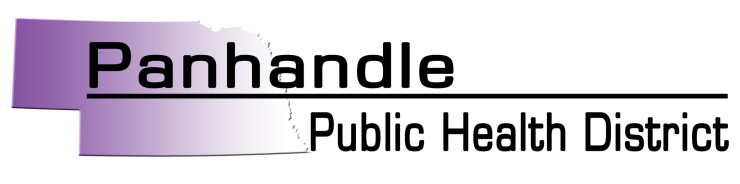 